Surface Go 2Fact SheetMay 2020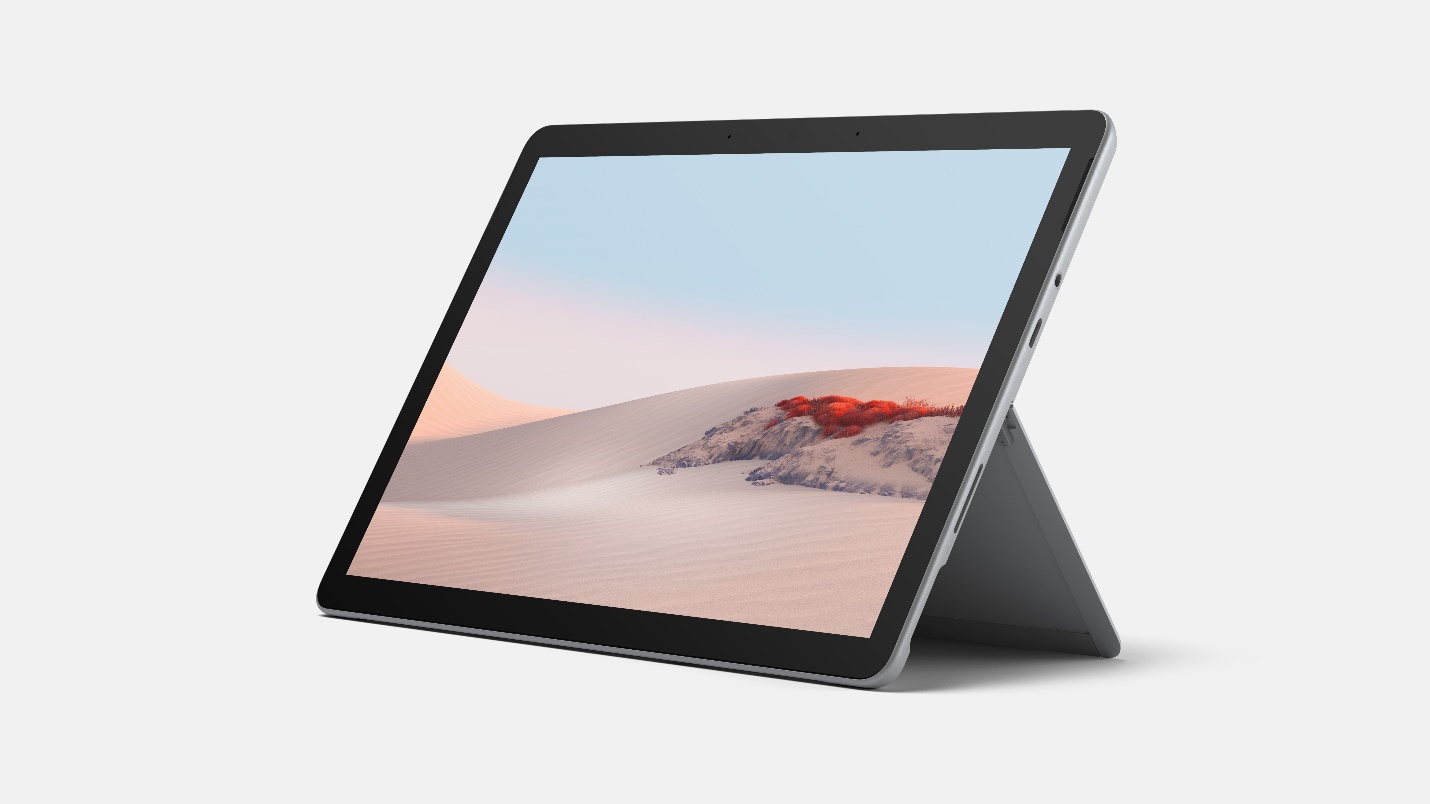 We created Surface Go to bring a more affordable and portable 2:1 to the Surface line.  Businesses, schools, students and families have chosen Surface Go for its compact design, the versatility of a touchscreen, keyboard, Pen and the added connectivity of LTE Advanced. The newest Surface Go 2 was designed with those same people in in mind. Surface Go 2 keeps the same thin, lightweight design, but now offers a larger 10.5” edge-to-edge PixelSense display, improved battery life, dual Studio Mics, a 5MP front-facing camera and faster performance than the original with new Intel 8th generation processors. Surface Go 2 is perfect companion for your everyday tasks, homework, and play — delivering tablet portability with laptop versatility, all-day battery life, and Windows security for the whole familyTop Features and BenefitsMost Versatile. Surface Go 2 gives you tablet portability and a full laptop experience with built-in Kickstand and Signature Type Cover in one compact design. Starting at just 1.2 pounds (not including Type Cover*), Surface Go 2 is our lightest and most affordable Surface yet, helping you stay connected wherever you are. Connect the Surface Go 2 Signature Type Cover* for a great typing experience when and where you need it — now in a choice of new colors for fast and accurate typing with an integrated glass trackpad for precise navigation. With Surface Go 2, you have your go-to Microsoft 365 apps at your fingertips: Glance and edit in Word and PowerPoint or take notes in OneNote from anywhere. Plug in the accessories you use today with the included USB-C™ port, Surface Connect port and headphone jack. High Performance. Surface Go 2 offers an option with up to 64% faster performance than the original with a new Intel 8th Generation Core M processor. With improved battery life of up to 10 hours, you can stay connected while you’re on the go. With Microsoft 3651, Surface Signature Type Cover1 and Surface Pen,1 you have a full laptop for notes, sketches, papers, and e-mail. Paired with Surface Pen, Surface Go 2 allows distance learners and remote workers to stay digital, while unlocking the power of natural ink for things like drawing diagrams, marking up documents or working through math equations.  Surface Pen delivers a fast, accurate inking experience and makes on-screen note taking and sketching feel natural with virtually no lag or latency. If you need more space for photos, videos, and music, you can add up to 1TB of storage to the built-in MicroSD Card Reader. ​Innovative Design. Surface Go 2’s high-resolution, bigger 10.5” PixelSense™ Display and improved 220ppi resolution offers a stunning touchscreen experience. Featuring new Dolby® Audio™ offer premium sound with clear, powerful volume. Enhanced dual far-field Studio Mics increase voice clarity and reduce background noise, you’ll heard loud and clear while Teams calls or video chats.  Plus, full HD 5MP front- and rear-facing cameras let you make crisp, clear calls to friends and family or take and share great photos. We’ve also added a new Camera app for the rear-facing camera to make it easy to scan documents, and whiteboards – whether you’re sharing notes from a meeting or turning in homework. Surface Go 2 comes equipped with built-in WiFi, plus optional LTE Advanced, providing hassle-free, secured connectivity wherever you go.
Best of Microsoft. Sharing Surface Go 2 with the rest of your family is seamless, safe, and secure, with multiple-user logins via Windows Hello, parent-managed screen time limits, spending control and content filtering. With OneDrive cloud storage you have one place for your favorite pictures, videos and files. And OneDrive works across all your devices, so you’ll have recipes, photos ready to view and share from Surface Go 2 or the OneDrive mobile app anytime. ​Keep your private and confidential files secured with OneDrive Personal Vault, an extra layer of protection for documents, photos, and videos for you and your family. ​Surface Go 2 offers peace of mind with the Windows you know — comes with Windows 10 Home in S mode, including Microsoft-verified security, Windows Defender, parental controls, and world-class support.​Technical Specifications Contact InformationFor more information, press only:Rapid Response Team, WE Communications, (503) 443-7070, rrt@we-worldwide.comFor more product information and images:Visit the Surface Newsroom at https://news.microsoft.com/presskits/surface/. For more information about Surface:Visit Surface at http://www.microsoft.com/surface.Operating SystemConsumer Channels: Windows 10 Home in S mode6Commercial Channels: Windows 10 Pro ExteriorDimensions: 9.65 inches x 6.9 inches x 0.33 inches (245mm x 175mm x 8.3mm)Mechanical features: Magnesium body, kickstand with full-friction multi-position hinge to 165 degrees, magnetic attach for keyboard fold stabilityColor: SilverPhysical buttons: volume, powerWi-Fi: Starting at 1.2 lbs (544 g), not including Type Cover*LTE Advanced3: Starting at 1.22 lbs (553 g), not including Type Cover*DisplayScreen: 10.5-inch PixelSense DisplayResolution: 1920 x 1280 (220 PPI)Aspect Ratio: 3:2Contrast Ratio 1500:1Touch: 10-point multi-touchCorning®Gorilla® Glass 3Processor Intel® Pentium® Gold Processor 4425Y8th Gen Intel® Core m3 ProcessorGraphicsIntel® UHD Graphics 615Memory4GB/8GB RAMStorage64GB eMMC128GB Solid State Drive (SSD) SecurityEnterprise-grade protection with Windows Hello face sign-inFirmware TPM 2.0NetworkWi-Fi: IEEE 802.11 a/b/g/n/ac/ax compatible, Bluetooth Wireless 5.0 technologyLTE Advanced Qualcomm® Snapdragon™ X16 LTE ModemBatteryWiFi: Up to 10 hours of typical device usageLTE Advanced:3 Up to 10 hours of typical device usageCameras, Video and AudioWindows Hello face sign-in camera (front-facing)5.0MP front-facing camera with 1080p HD Skype HD video8.0MP rear-facing autofocus camera with 1080p HD videoDual Studio Mics2W stereo speakers with Dolby® Audio™ Premium Ports1 x USB-C 1 x Surface Connect Surface Type Cover PortMicroSDXC card reader3.5mm headphone jackSensorsAmbient light sensorAccelerometerGyroscopeMagnetometerPower supply24 W power supplyIn the boxSurface Go 2Power supplyQuick Start GuideSafety and warranty documentsWarrantyOne-year limited hardware warranty